Anmeldeblatt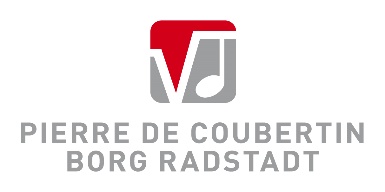 für die Aufnahme in dasPierre de Coubertin BORG Radstadt Schuljahr:  ………………………………………Zuname:  ……………………………………………………………………………………………….Vorname: ………………………………………………………………………………………………Gewünschter Zweig:  	o  musisch-kreativer Schwerpunkt			      	o  computerunterstützter naturwissenschaftlicher SchwerpunktIch wähle als zweite Fremdsprache:				o  Italienisch 				o  Latein Wahl des Instrumentes im musisch-kreativen Zweig:		o  Klavier					o  Gitarre		o  E-Gitarre (mit Eignungstest)		o  Gesang  (mit Eignungstest)o  SaxophonSV-Nr.:….………………………………............ geboren am ………………………………………..........Staatsbürgerschaft: …………………….............. Religionsbekenntnis: …………………….......Muttersprache:	o  Deutsch		andere ……………………………….................Anzahl Jahre Volksschule .....……………………………………………………...............................Anzahl Jahre HS / NMS / Gymnasium .…………………………………….................................Erziehungsberechtigte(r): 	 	o  Eltern	 o  Mutter	  o  Vater	     o  Vormund..........……………….. 		 …………………………………………………………………………………………….Datum                                         Unterschrift des/der ErziehungsberechtigtenName (Titel, Vor- und Nachname)StraßePLZ, WohnortTelefon (privat / beruflich)e-Mail